様式１（第２条第１項）加	入	申	込	書那 須 塩 原 市 商 工 会 長	殿氏 名 又は平成	年	月	日代 表 者 名	○印明治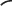 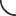 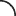 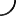 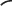 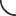 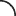 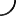 大正	年	月	日生 昭和このたび、私は貴会の趣旨に賛同し、加入いたしたく申込みます。―個人情報の利用について―取 得した個人情報は、本会が行う経営改善普及事業及び地域振興に係る次の業務における必要な範囲 に限り、商工会及び栃木県商工会連合会、全国商工会連合会で共同利用いたします。①小 規模事業者に対する、経営革新、経営一般、情報化、金融、税務、労働、取引、環境対策等の相談・指導ならびに講習会等を実施する上での計画、遂行、連絡。②総会や検定試験等の案内等。③産業祭・物産展等地域振興に係わる事業を実施するうえでの計画、遂行、連絡。④国や県、市町村に向けた中小企業施策提言資料の作成。⑤その他、商工会法第１１条の定める事業に係る業務。上 記以外の目的で利用する必要がある場合には、あらかじめご本人の承諾を得ることを前提といたし ます。また、収集した個人情報の取扱を外部に委託する場合には、委託先について厳正な調査を行ったうえ、 個人情報の漏洩等の事故が発生しないよう適正な監督を行います。商	工	会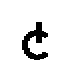 所在地事務所〒TEL	FAX〒TEL	FAX〒TEL	FAX所在地自	宅〒TEL	FAX〒TEL	FAX〒TEL	FAX名称業種創業年月業年月年	月年	月年	月年	月当地区における営業年数年年年年経営形態　個人・法人（資本金　　　　　　千円・役員　　名）　個人・法人（資本金　　　　　　千円・役員　　名）　個人・法人（資本金　　　　　　千円・役員　　名）　個人・法人（資本金　　　　　　千円・役員　　名）税務申告青   色  申  告	白   色   申  告青   色  申  告	白   色   申  告青   色  申  告	白   色   申  告青   色  申  告	白   色   申  告従業員数名（外家族従業員　　　　　名）名（外家族従業員　　　　　名）名（外家族従業員　　　　　名）名（外家族従業員　　　　　名）所属部会名部  会部  会部  会部  会紹介者無・有　黒磯・東那須野・高林　鍋掛・塩原・箒根　　　 支部紹介者名
（　　　　　）